Консультация для родителей.Как определить какой вид спорта подходит вашему ребенкуВыбирая вид спорта для ребенка, одни родители отдают детей в секции, рекомендованные друзьями, бабушками, дедушками или просто по своему желанию. 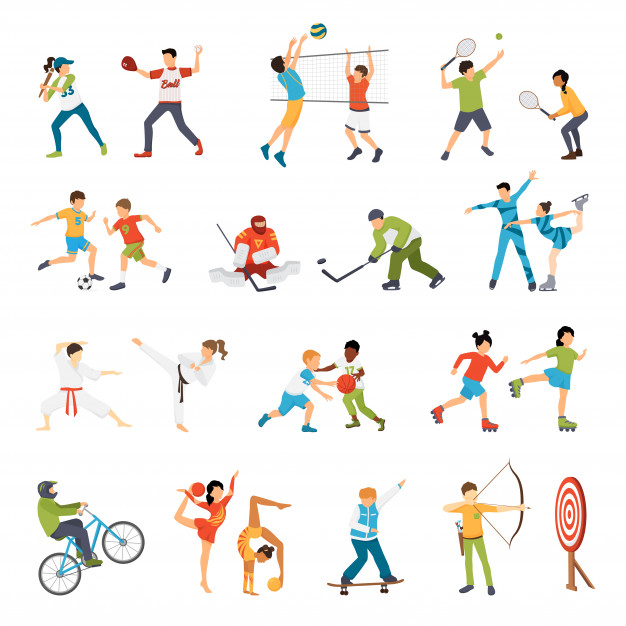 Другие и вовсе идут от противного, например, отдавая спокойного сына на активный спорт, а непоседу на шахматы. В результате чадо просто отказывается ходить на кружок, ведь ему не интересно и не комфортно. На самом деле определить предрасположенность ребенка к виду спорта очень важно. Это позволит избежать нежелания ребенка ходить в секцию.Спорт для детей –  залог полноценного развития, крепкого иммунитета и здорового общения.Определить предрасположенность ребенка к виду спорта можно самостоятельно при помощи форм онлайн. Но следует помнить, что результаты будут не точными. Если вы планируете отдать ребенка в профессиональный спорт, специализированный тест нужно пройти обязательно.Специализированные исследования определяют подходящий кружок или секцию с учетом следующих факторов:Возраст;Пол;Темперамент;Интересы;Физическая подготовка;Состояние здоровья.В результате вы узнаете, какие виды спорта рекомендованы в вашем конкретном случае, а какие категорически противопоказаны.  В интернете можно найти  тест, который поможет определить подходящие виды спорта для ребенка самостоятельно. При прохождении онлайн исследования ребенку придется выполнять упражнения, а родителю фиксировать результаты и вносить их в форму анализа.Данная процедура позволяет определить, какой спорт лучше подойдет ребенку в соответствии с его возрастом и физическим развитием, но он не покажет, какая дисциплина лучше подойдет и по психологическим параметрам.       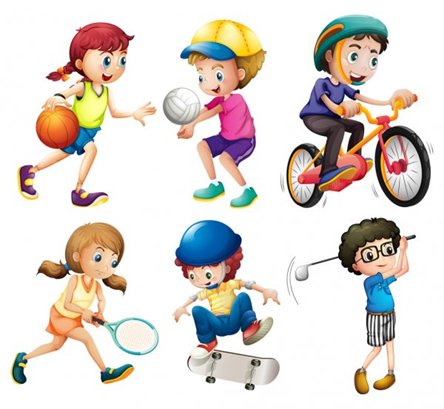 Родителям следует учесть, что результаты не являются окончательным вердиктом. Какие виды спорта подходят детям, следует определять комплексно и взвешенно. При выборе спортивной секции важно учитывать желание ребенка.Если малыш хочет в секцию, которая ему не рекомендована по результатам проверки, не нужно отговаривать малыша. Пусть ребенок пойдет и попробует свои силы в желанном спорте, развивает свои умения, ведь он всегда сможет сменить занятие, если почувствует дискомфорт. В конце концов, есть великие спортсмены, которые стали чемпионами вопреки обстоятельствам, но благодаря огромному желанию. Старая поговока, которая верна и для сегодняшнего времени: Было бы желание, а возможность найдется.март 2021г.                                                                                                                                                                                                                  Подготовила воспитатель  5д.гр.Домогатская Л.В.